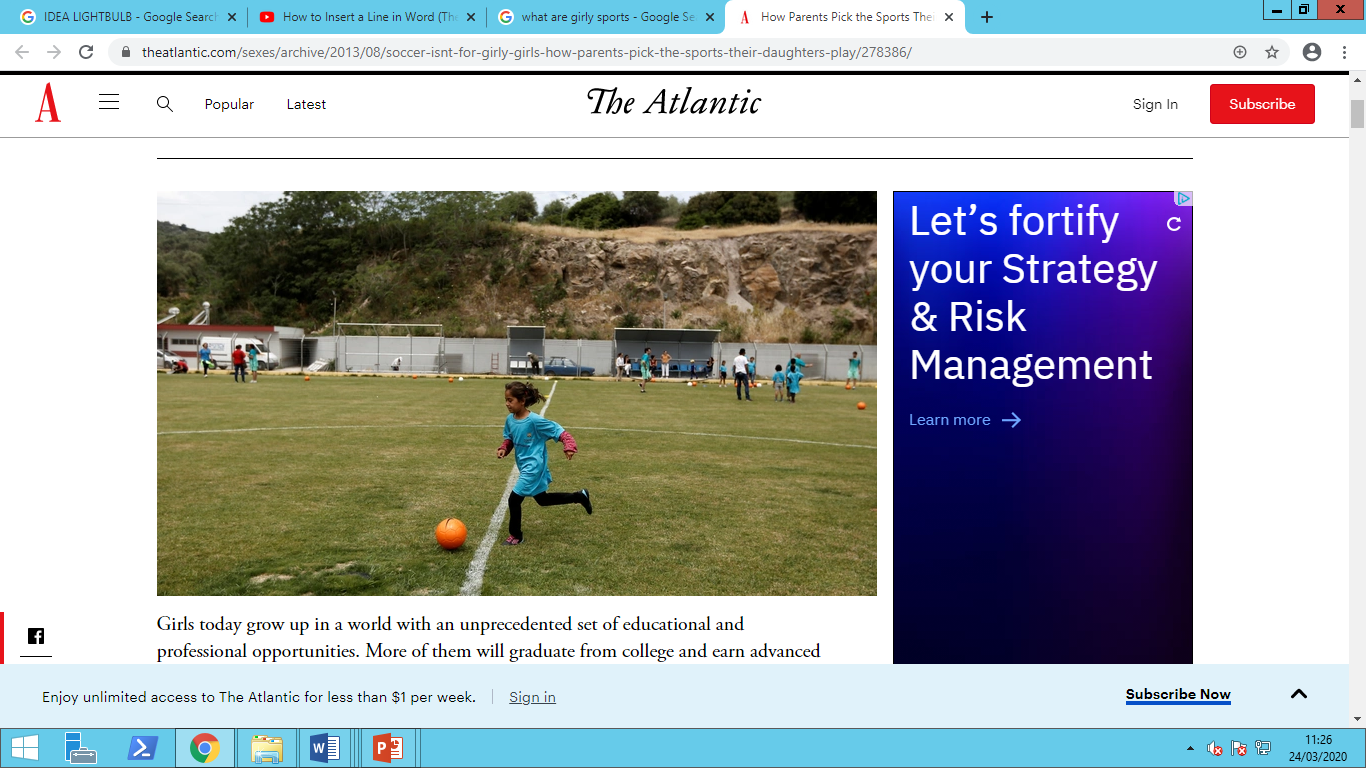 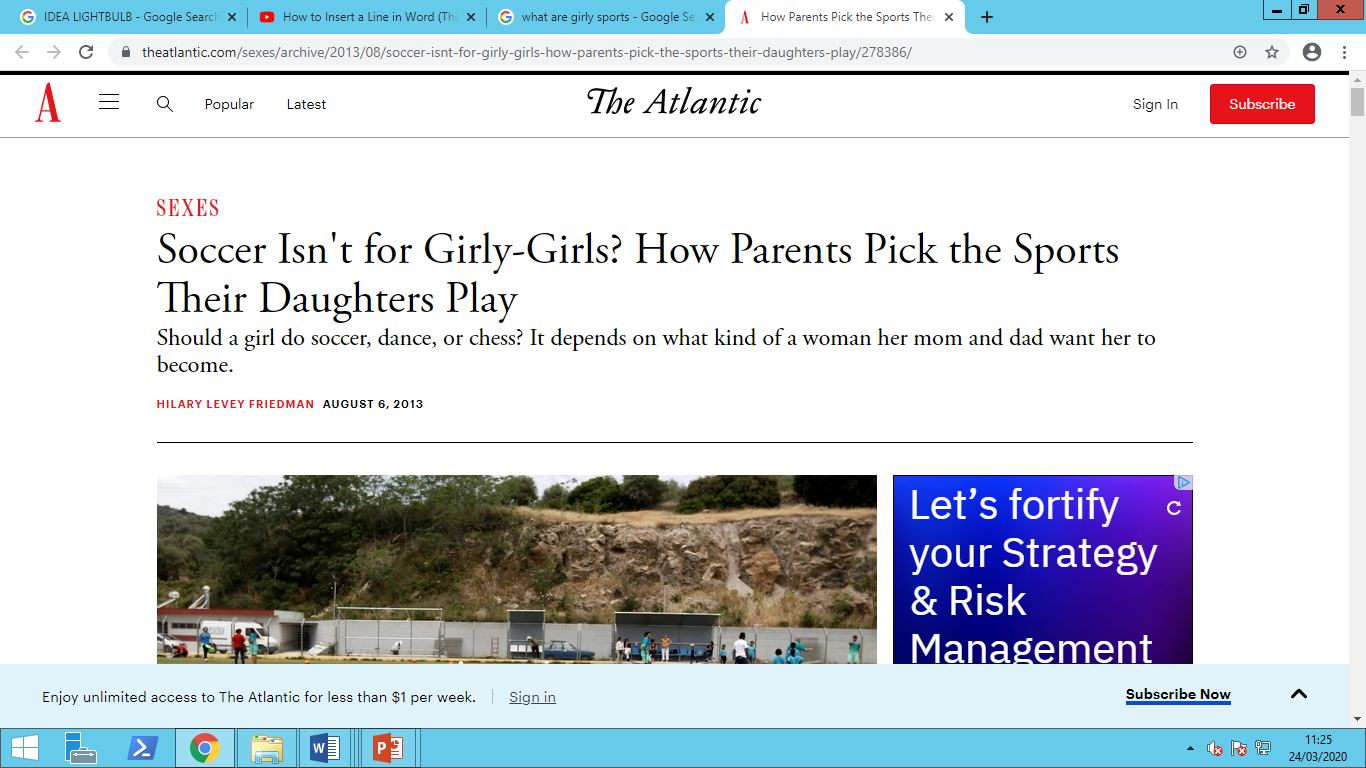 https://www.theatlantic.com/sexes/archive/2013/08/soccer-isnt-for-girly-girls-how-parents-pick-the-sports-their-daughters-play/278386/